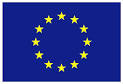 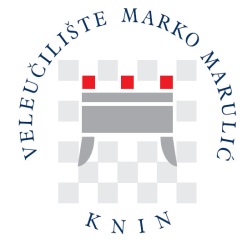 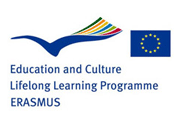 ACCOMMODATION FORM  /To be filled in electronicallyFamily name:Family name:First name:First name:Gender:Gender:Gender:F F F F M Date of birth (dd/mm/yy):Date of birth (dd/mm/yy):Date of birth (dd/mm/yy):Place of birth:Place of birth:Place of birth:Nationality:Nationality:Nationality:Passport/ID card number and date of expiry:Passport/ID card number and date of expiry:Passport/ID card number and date of expiry:Phone:E-mail:E-mail:Home institution:Home institution:Host institution: Host institution: University of Applied Sciences Marko Marulić in KninUniversity of Applied Sciences Marko Marulić in KninUniversity of Applied Sciences Marko Marulić in KninArrival date:Departure date:Do you have an ERASMUS mobility grant?YES €/month:Do you have an ERASMUS mobility grant?NO NO NO Do you have any national grants or scholarship?YES €/month:Do you have any national grants or scholarship?NO NO NO Do you have a severe disability? If yes, describe your need and special requirements.Date:Signature: